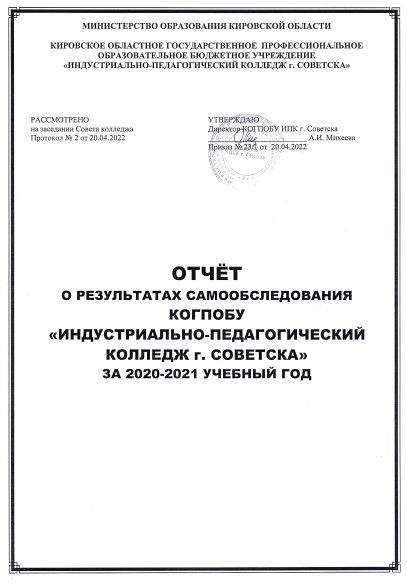 СОДЕРЖАНИЕ1. Общая характеристика колледжаОрганизационно-правовая основа деятельностиКировское областное государственное профессиональное образовательное бюджетное учреждение «Индустриально - педагогический колледж г. Советска»  создано в соответствии с Гражданским кодексом РФ, Бюджетным кодексом РФ, Законом Российской Федерации «Об образовании», Федеральным законом «О некоммерческих организациях», законами Кировской области «Об образовании в Кировской области», «О порядке управления и распоряжения государственным имуществом Кировской области».Организационно-правовая деятельность Колледжа регламентируется:свидетельством о государственной аккредитации (от 14.03.2018 г.,       № 1681, серия  43 А 01 № 0005086), выданным министерством образования Кировской области;лицензией на осуществление образовательной деятельности (от 06.06.2016 г., № 0248, серия 43Л01 № 0001277), выданной министерством образования Кировской области; - Уставом Кировского областного государственного профессионального  образовательного бюджетного учреждения «Индустриально - педагогический колледж г. Советска» Кировской области, утвержденным приказом  министерства образования Кировской области № 5-962 от  21.12.2015 г.Организационно-правовая форма:  бюджетное учреждение. Тип образовательного Учреждения: профессиональная образовательная организация.Учредителем Учреждения  является Кировская область. Функции и полномочия учредителя осуществляет Министерство образования Кировской области.Система управленияУправление Колледжем  осуществляется в соответствии с Конституцией Российской Федерации, Гражданским кодексом РФ, Бюджетным кодексом РФ, федеральными законами, указами и распоряжениями Президента Российской Федерации, постановлениями и распоряжениями Правительства Российской Федерации, законами и нормативными правовыми актами Кировской области, решениями органов исполнительной власти Кировской области, настоящим Уставом.Структура системы управления Колледжем определена с учетом задач текущего и перспективного развития Колледжа и направлена на обеспечение образовательного процесса с целью освоения реализуемых основных образовательных программ среднего профессионального образования.Организационная структура КОГПОБУ «Индустриально-педагогический коллеж г. Советска»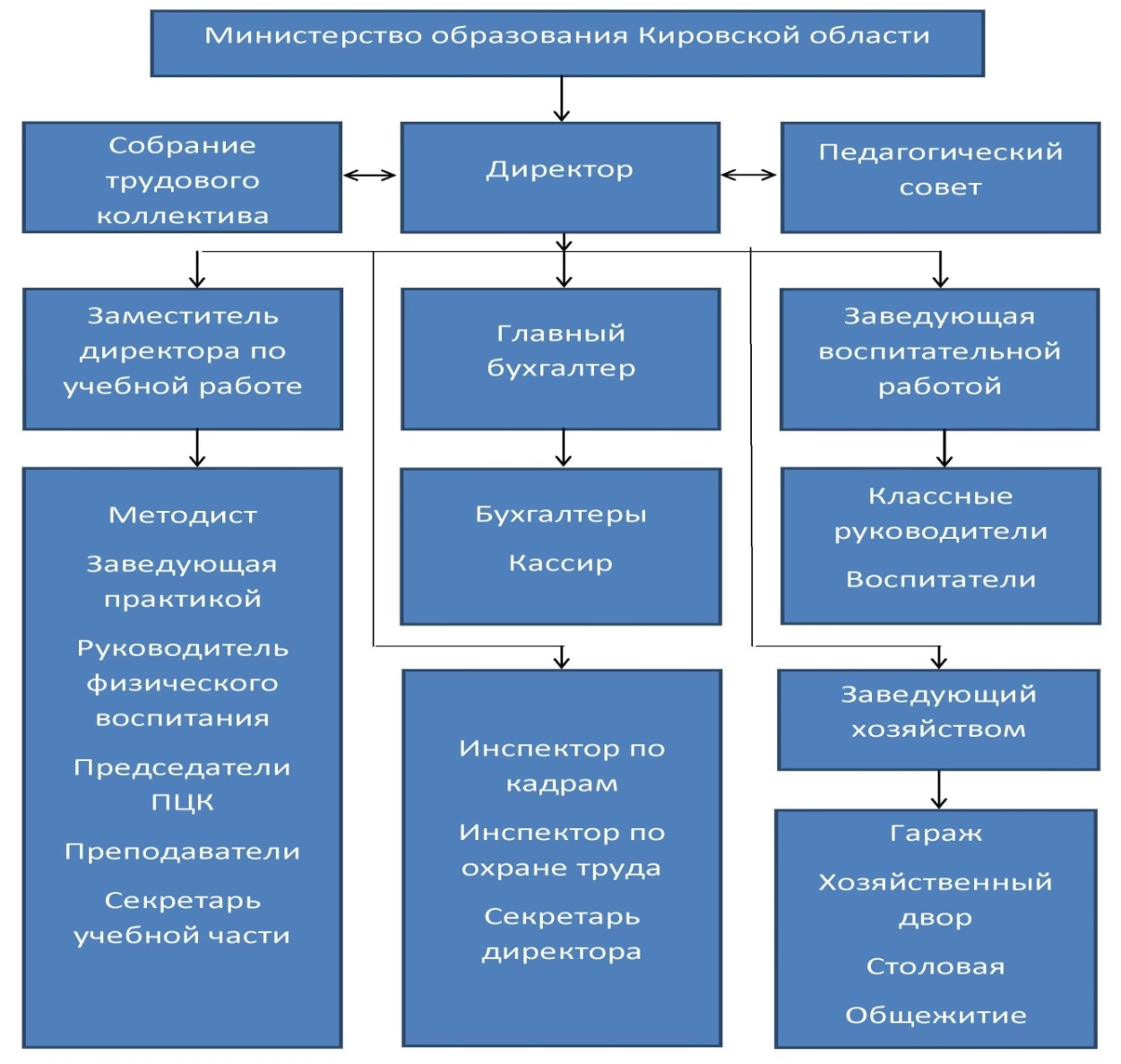 Основными факторами успешности взаимодействия структурных подразделений Колледжа являются: налаженная система электронного документооборота;четкое распределение должностных обязанностей между руководителями структурных подразделений; конкретное планирование работы всех структурных подразделений.Система управления Колледжем обеспечивает эффективное взаимодействие структурных подразделений и положительно влияет на поддержание благоприятного климата, делового и творческого сотрудничества.Кадровый состав  КОГПОБУ «Индустриально-педагогический коллеж        г. Советска»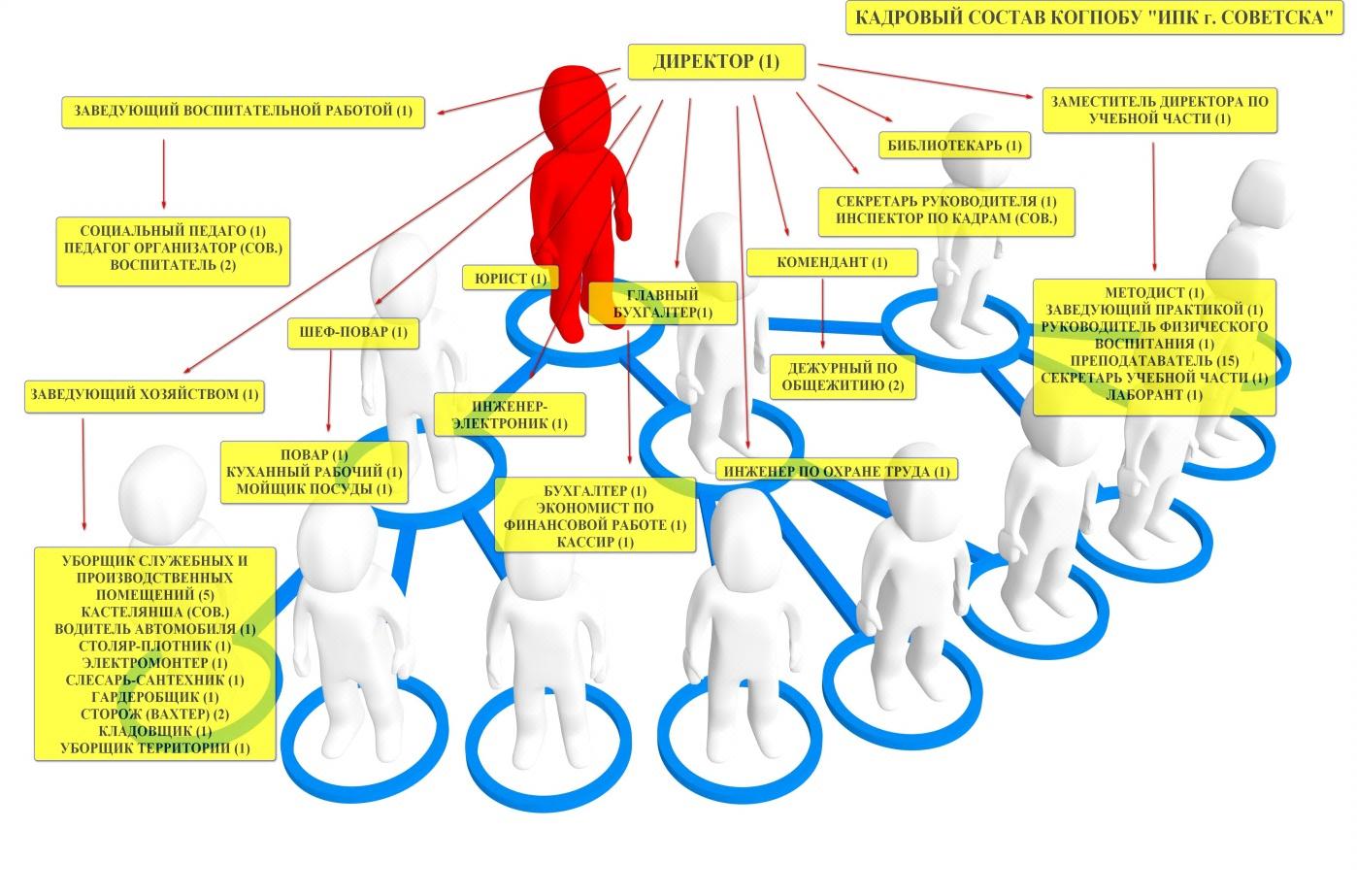 Материально-техническая  база образовательной организации.Собственником имущества Учреждения является Кировская область. Функции и полномочия собственника имущества Учреждения осуществляет министерство имущественных отношений и инвестиционной политики Кировской области.  Право владения: оперативное. Юридический адрес Учреждения: 613340, г. Советск, Кировской области, ул. Крупской, д.26. Фактический адрес Учреждения:    613340, г. Советск, Кировской области, ул. Крупской, д. 26;613340, г. Советск, Кировской области, ул. Энергетиков, д. 3;613340, г. Советск, Кировской области, ул. Крупской, д. 41.Общая площадь территории: 49261кв.м. (в т.ч.: территория общежития – 1796 кв.м.; территория учебного корпуса – 9909 кв.м.; территория спорткомплекса и бухгалтерии – 37556 кв.м.). Площадь зданий (сооружений, помещений) (в кв. метрах) - 6566,5.Свидетельство о государственной регистрации прав: серия 43-АВ № 707678 от 05.06.2012 г.; серия 43-АВ № 707677 от 05.06.2012  г.; серия 43-АВ № 707676 от 05.06.2012 г.; Материально-техническое оснащение Колледжа и условия обучения соответствуют нормам СанПин. Все помещения оснащены оборудованием и необходимой мебелью. Для искусственного освещения учебных помещений используются светильники рассеянного света с люминесцентными лампами. Уровень освещенности соответствует нормам.Воздушно-тепловой режим во всех учебных аудиториях соответствует норме. Вентиляция естественная (децентрализованный приток воздуха через фрамуги, вытяжка через внутристенные вытяжные каналы). Для поддержания чистоты во всех учебно-производственных помещениях закупаются моющие средства и проводится ежедневная влажная уборка.В зданиях Колледжа оборудованы:библиотека с доступом в Интернет; 2 спортивных зала; столовая на 80 посадочных мест ;медицинский кабинет; 14 учебных кабинетов.На территории спорткомплекса Колледжа оборудована спортивная площадка, которая включает в себя баскетбольную и  волейбольную площадки, беговую дорожку, футбольное поле для мини - футбола, металлические спортивные тренажеры.Доступ к информационным системам и информационно-коммуникационным сетям:Организована локальная вычислительная сеть;Каналы доступа в Интернет: оптоволокно (20 Мbit/s);Для организации работы ноутбуков в ЛВС используется Wi-Fi. Оснащение образовательного процесса:Стационарный компьютерный класс – 1 (13 компьютеров + 15 ноутбуков)Интерактивные доски – 5 штукПроекторы – 3 штукиТелевизор – 1 штукаПринтеры и МФУ – 15 штукМатериально-техническая база по мере возможности совершенствуется и обновляется, пополняется техническими средствами обучения, компьютерной техникой, мультимедийным оборудованием. 1.5.  Анализ контингента обучающихся          Обучение в  КОГПОБУ «Индустриально-педагогический колледж г. Советска» ведется по очной и заочной формам обучения. Прием студентов по очной форме обучения ведется на базе основного общего   образования, по заочной - на базе среднего общего образования.
           Формирование контингента обучающихся  производится из числа
студентов, подготовка которых осуществляется на бюджетной  основе.
 Контингент обучающихся  2021-2022 учебного года на 01.01.2022 г. - 297 чел.Очное отделение:  190 чел.44.02.02 Преподавание в начальных классах - 80 чел.49.02.01 Физическая культура -  97 чел.44.02.01 Дошкольное образование - 13 чел.Заочное отделение: 107 чел.44.02.01 Дошкольное образование –15 чел.44.02.02 Преподавание в начальных классах -  60  чел.49.02.01 Физическая культура -  32 чел.СОДЕРЖАНИЕ ОБРАЗОВАТЕЛЬНОЙ ДЕЯТЕЛЬНОСТИ Образовательная программаРабота педагогического коллектива в 2020-2021 учебном году  была направлена на обеспечение качественного образования в соответствии с ФГОС СПО, учетом интересов, склонностей и возможностей здоровья обучающихся.
           Разработка и апробация содержания подготовки специалистов
осуществлялись на основе системного подхода. Системный подход в
подготовке специалистов рассматривается через конечный результат -
обеспечение готовности специалиста к целостной профессиональной
деятельности.
            Так как ФГОС СПО строится на компетентностном подходе, то
проводится отбор, направленный на профессиональную деятельность
учебной информации и комплекса задач, заданий, упражнений, максимально
охватывающих все составные элементы профессиональной деятельности.
            Реализация компетентностного подхода в основных профессиональных
образовательных программах позволила более четко сформулировать
требования к знаниям и умениям по каждой учебной дисциплине в рабочих
учебных программах и определить возможности их реализации в рамках
учебных предметов действующего учебного плана.   Контроль над реализацией требований ФГОС СПО в колледже осуществлялся через контрольные и тестовые задания, «срезы» по учебным дисциплинам, которые проводились как в течение года, так и в течение промежуточной аттестации знаний. Учебной частью было составлено расписание зачетов и экзаменов.  В проверочные работы включаются вопросы по определению знания понятийного аппарата, умения выделять главное, определять проблемы, анализировать источники информации, связывать теоретический материал с решением практических задач и т.п. Анализ результатов проверочных «срезов» направлен на определение эффективных форм, методов и приемов работы в соответствии с уровнем образованности и подготовленности учебных групп и отдельных студентов.
  	В 2020-2021 учебном  году колледж реализовывал 3 программы подготовки специалистов среднего звена:по специальности 44.02.01 Дошкольное образование обучение осуществлялось по заочной форме.по специальности 44.02.02  Преподавание в начальных классах обучение осуществлялось по очной и заочной форме.по специальности 49.02.01 Физическая культура обучение осуществлялось по очной и   заочной форме.
2.2.  Учебный план.  Организация учебного процессаУчебный процесс организован в соответствии с рабочими учебными
планами, согласованными с работодателями и утвержденными директором
 КОГПОБУ ИПК г. Советска. Учебные планы за учебный год по всем специальностям   выполнены.  Предварительная, промежуточная
и государственная итоговая аттестации знаний проведены в полном
соответствии с учебными планами, графиками учебного процесса и
расписанием.   Учебный процесс в колледже организован в соответствии с Федеральным законом Российской Федерации от 29 декабря 2012 года №273-ФЗ «Об образовании в Российской Федерации», приказом Министерства образования и науки Российской Федерации от 14 июня 2013года № 464 «Об утверждении порядка организации и осуществления образовательной деятельности по образовательным программам СПО», федеральными государственными образовательными стандартами среднего профессионального образования.
             Учебный процесс в колледже осуществляется на основе разработанных по каждой реализуемой специальности программ подготовки специалистов среднего звена, рассмотренных и одобренных на заседаниях педагогического совета, согласованных с работодателями и утвержденных директором колледжа.
            Организация учебного процесса в колледже строится в соответствии с расписанием учебных занятий, с соблюдением нормативов учебной нагрузки и соответствующих санитарных норм и правил. Расписание учебных занятий утверждается директором колледжа.
             Учебный год   начинается 1 сентября и заканчивается согласно учебному плану и годовому календарному учебному графику.   Учебный год делится на 2 семестра. Продолжительность семестров определяется календарным учебным графиком в соответствии с учебным планом специальности.
Колледж работает по 6-дневной рабочей неделе.
              Для всех видов аудиторных занятий академический час устанавливается продолжительностью 45 минут. Продолжительность обязательных учебных (аудиторных) занятий не превышает 8 часов в день.
 Аудиторная недельная нагрузка обучающихся составляет 36 часов. Максимальный
объем учебной нагрузки обучающегося - 54 академических часа в неделю, включая все виды аудиторной и внеаудиторной учебной нагрузки.            Годовой объем времени, периодичность и сроки проведения сессии распределяются в соответствии с учебным планом по конкретной специальности.
По заочной форме обучения на обязательные учебные (аудиторные) занятия отводится не менее 160 часов в год. Продолжительность обязательных учебных (аудиторных) занятий не превышает 8 часов в день.
 	 В колледже установлены следующие основные виды учебной деятельности: теоретическое занятие; практическое занятие; лабораторное занятие; консультация; самостоятельная  работа; учебная практика; производственная практика (по профилю специальности); производственная практика (преддипломная); курсовая работа; экзамен (квалификационный), выпускная квалификационная работа.КАДРОВОЕ ОБЕСПЕНИЕ ОБРАЗОВАТЕЛЬНОГО ПРОЦЕССА4. АНАЛИЗ КАЧЕСТВА ОБУЧЕНИЯ УЧАЩИХСЯ4.1. Динамика качества обученности обучающихся за 5 лет4.2. Анализ результатов обучения за 2020-2021 учебный год 4.3. Результаты государственной итоговой аттестации Государственная итоговая аттестация в КОГПОБУ «ИПК г. Советска» в 2021 году проводилась с применением дистанционных образовательных технологий в соответствии с Порядком применения организациями, осуществляющими образовательную деятельность, электронного обучения, дистанционных образовательных технологий при реализации образовательных программ, утвержденным приказом Министерства образования и науки Российской
Федерации от 23 августа 2017 г. № 816 (зарегистрирован Министерством
юстиции Российской Федерации 18 сентября 2017 г., регистрационный
№48226).
          	С применением дистанционных образовательных
технологий осуществлялась защита выпускной квалификационной работы,
выполненной в виде: - дипломной работы (дипломного проекта), предусмотренной
Федеральным государственным образовательным стандартом среднего
профессионального образования для выпускников, осваивающих программы
подготовки специалистов среднего звена.Защита ВКР проводилась без присутствия обучающихся на основании
подготовленных ими работ при наличии отзыва и рецензии.  Члены государственной экзаменационной комиссии находились в
специально подготовленном помещении колледжа, имели средства
индивидуальной защиты и размещались в аудитории на социально безопасном
расстоянии.
           Процедура защиты ВКР без присутствия обучающегося включала в себя:
- открытие заседания государственной экзаменационной комиссии
председателем или заместителем председателя государственной
экзаменационной комиссии:- представление обучающихся, допущенных до государственной
итоговой аттестации;- непосредственную работу членов государственной экзаменационной
комиссии с ВКР;
- выступление руководителя ВКР, заслушивание его отзыва;
- заслушивание текста рецензии;
- обсуждение оценки ВКР каждого обучающегося;
- фиксацию в книге протоколов заседаний государственной
экзаменационной комиссии ФИО обучающегося, темы работы, руководителя,
итоговой оценки;
- фиксацию в протоколе заседания ГЭК ФИО обучающегося, темы
работы, итоговой оценки.
           Оценка доводилась до сведения обучающегося путем размещения соответствующей информации на сайте колледжа в день защиты ВКР.
Оформление протоколов ГИА велось секретарем государственной
экзаменационной комиссии. После проведения процедуры ГИА протоколы
подписывались членами государственной экзаменационной комиссии.             Для проведения Государственной итоговой аттестации была разработана
и использована следующая нормативно-правовая база:
• Закон Российской Федерации «Об образовании в Российской
Федерации» №273-ФЗ от 29.12.2012 г.
• Федеральные государственные образовательные стандарты среднего
профессионального образования по специальностям.
• Приказ Министерства образования и науки от 16 августа 2013 года
№968 «Об утверждении порядка проведения государственной итоговой
аттестации по образовательным программам среднего профессионального
образования».
Очное отделение44.02.02 Преподавание в начальных классах,  гр. Н-4 - 12 чел. «5»  -  5 чел. -   41,7  % «4»  - 6  чел. -   50  % «3»  - 1 чел. -    8,3 %49.02.01 Физическая культура, гр.  Ф-4 -  22  чел. «5» -   7  чел. – 31,8  % «4»  -  10  чел. – 45,5  % «3» -   5  чел. – 22,7  %Итого:    34 чел. «5» -  12 чел. -   35,3  % «4»  -  16 чел. -  45,5 % «3» -  5 чел. -  22,7  %  Средний балл по очному отделению -  4,2 Заочное отделение44.02.02 Преподавание в начальных классах, гр. ЗН-3 - 20 чел. «5»  - 6 чел. -  30% «4»  - 9 чел. - 45  % «3» - 5 чел. - 25  %44.02.01  Дошкольное обрзование, гр. ЗД-3 - 16   чел.«5» -  10 чел. -   62,5 %«4»  -  6 чел. -   37,5   % «3» -  0 чел. -   0%Итого:    36 чел. «5» -  16 чел. -  44,4 %«4»  -  15 чел. -   41,7  % «3» -   5 чел. -  13,9  %Средний балл по заочному отделению -  4,3  Набор - 2021-2022  уч.г.По состоянию на 01.10.2021 г.  контингент студентов составил 305человек, включая студентов, находящихся в академическом отпуске.  Из них: 190 человек очной формы обучения, 107 человека заочной формы обучения. Количество учебных групп – 15. Из них: 9 групп очного обучения, 6 групп заочного обучения.5. МЕТОДИЧЕСКАЯ И НАУЧНО-ИССЛЕДОВАТЕЛЬСКАЯ ДЕЯТЕЛЬНОСТЬ5.1 Общая характеристикаОдной из важных составляющих деятельности колледжа является методическая работа. Ее содержание определяется образовательными целями и задачами работы колледжа. Организует научно -методическую работу в колледже методист.Основной целью работы методического кабинета в 2021 году являлось всестороннее повышение квалификации и профессионального мастерства педагогов. С целью совершенствования системы работы с педагогическими кадрами по самооценке  деятельности и повышению профессиональной компетентности проводилась работа по повышению квалификации педагогических работников:Шевнина Е.Л. - удостоверение о повышении квалификации в КОГОАУ ДПО «ИРО Кировской области» по программе «Современные образовательные технологии в профессиональном образовании»;- Окунева Е.Н. - удостоверение о повышении квалификации в КОГОАУ ДПО «ИРО Кировской области» по программе «Современные образовательные технологии в профессиональном образовании»;- Багина В.Н. - удостоверение о повышении квалификации в КОГОАУ ДПО «ИРО Кировской области» по программе «Современные образовательные технологии в профессиональном образовании»;- Кочева Т.П.  - удостоверение о повышении квалификации в КОГОАУ ДПО «ИРО Кировской области» по программе «Современные образовательные технологии в профессиональном образовании» и по программе «Основы финансовой грамотности, методы ее преподавания в образовательных организациях Кировской области»;- Шуварикова Л.В. - удостоверение о повышении квалификации в КОГОАУ ДПО «ИРО Кировской области» по программе «Совершенствование профессиональной компетентности учителя физической культуры, тренера-преподавателя в условиях реализации ФГОС»;- Титяева Л.А. - удостоверения о повышении квалификации в КОГОАУ ДПО «ИРО Кировской области» по программе «Цифровая образовательная среда: новые компетентности педагога» и по программе «Организация и содержание подготовки педагогических работников профессиональных образовательных организаций к конкурсам»; удостоверение о повышении квалификации в Башкирском государственном университете по теме «Методика организации кружковой работы по конструированию и робототехнике с детьми дошкольного и младшего школьного возраста»;-  Михеева А.И. - удостоверения о повышении квалификации в КОГОАУ ДПО «ИРО Кировской области» по программе «Реализация и методическое сопровождение учебного предмета «Технология» с использованием высокотехнологического оборудования и кадровых ресурсов профессиональных образовательных организаций» и по программе «Управление профессиональной образовательной организацией»;- Багаев А.А. - удостоверение о повышении квалификации в КОГОАУ ДПО «ИРО Кировской области» по программе «Организация и содержание подготовки педагогических работников профессиональных образовательных организаций к конкурсам»;- Ванчугова Т.И. - удостоверение о повышении квалификации в КОГОАУ ДПО «ИРО Кировской области» по программе «Организация и содержание подготовки педагогических работников профессиональных образовательных организаций к конкурсам»;- Сушенцова А.А. - справка о прохождении стажировки «Ступени профессионального  роста». Стажировка на базе МОУ СОШ с УИОП №1 г.Советска.С целью определение соответствия уровня профессиональной компетентности и создания условий   для повышения квалификационной категории педагогических работников в колледже ведется работа по аттестации педагогических кадров. Так из 14 преподавателей колледжа 8 педагогов имеют высшую квалификационную категорию, 1 педагог с 1 квалификационной категорией.В колледже работает аттестационная комиссия. В ноябре 2020 года было определено  соответствие занимаемой должности молодого преподавателя Федорова С.В., в январе  2021 года было определено  соответствие занимаемой должности преподавателей Ванчуговой Т.И. и Михеевой А.И.Ведется работа над методическим обеспечением профессионального образования с целью создания условий для совершенствования профессиональной подготовки обучающихся.Скомплектованы основные профессиональные образовательные программы ППССЗ по специальностям. Все образовательные программы прошли экспертную оценку и процесс согласования с работодателями. Осуществлено обновление учебно - методических комплексов по всем специальностям, проводится мониторинг состояния библиотечного фонда учебной литературы по учебным дисциплинам СПО.В колледже работает 2 предметно-цикловых комиссий:- преподавателей педагогики, психологии и дисциплин профессионального цикла;- преподавателей физической культуры.Учебно-исследовательская  и экспериментальная работа проводится с целью повышения качества обучения через развитие  научно- исследовательской работы. В рамках данного направления организованно взаимодействия с педагогическими колледжами области по участию обучающихся в Областной межпредметной олимпиаде по дисциплинам общеобразовательного цикла, участие в областной научно-практической конференции «Ступени в будущее», защита проектных, курсовых и выпускных квалификационных работ обучающихся.Традиции методической работы в колледже представлены результатами проведения предметных (тематических) недель, внутриколледжными межпредметными олимпиадами и т.д.С целью формирование профессионализма  педагогов для  повышения качества обучения ведется работа над единой методической темой «Учебно-методическое сопровождение в условиях реализации Федеральных  государственных образовательных стандартов по специальностям колледжа».5.2 Аналитический отчет об участии образовательной организации в профессионально ориентированных конкурсах, семинарах, выставкахНа базе колледжа был организован и проведен областной конкурс учебно-исследовательских и проектных работ студентов выпускных курсов профессиональных образовательных организаций Кировской области, реализующих образовательные программы среднего профессионального образования по укрупнённым группам специальностей 44.00.00 «Образование и педагогические науки», 49.00.00 «Физическая культура и спорт» «Ступени в будущее». С целью развития и повышение творческого потенциала педагогического коллектива, преподаватели колледжа участвуют в профессионально-ориентированных конкурсах, семинарах:Окунева Е.Н. - диплом победителя Всероссийского педагогического конкурса «Предметно-методическая олимпиада работников образовательных организаций» по направлению «Профессиональное образование» (Приказ №366 от 25.12.2020 г.);Целищева Н.В. - диплом победителя Всероссийского педагогического конкурса «Предметно-методическая олимпиада работников образовательных организаций» по направлению «Профессиональное образование» (Приказ №366 от 25.12.2020 г.);Шевнина Е.Л. - диплом победителя Всероссийского педагогического конкурса «Предметно-методическая олимпиада работников образовательных организаций» по направлению «Профессиональное образование» (Приказ №366 от 25.12.2020 г.);Титяева Л.А. - свидетельство об участии в вебинаре «Проектная деятельность  с  учащимися: от идеи до реализации» (28.10.2020);Бажукова О.А. - свидетельство о том, что ознакомилась и успешно усвоила материал видеотекции «Воспитательная деятельность классного руководителя»(инфоурок); сертификаты о том, что успешно прошла тестирование по темам «Организационно-педагогическое обеспечение образовательного процесса», «Социально-педагогическое сопровождение образовательного процесса»; свидетельство о публикации метод.разработки на сайте Инфоурок в виде презентации на тему «Подготовка детей к обучению грамоте: современные подходы в контексте ФГОС ДО»;Ванчугова Т.И. - диплом за 1 место во всероссийском конкурсе «Грамматика и лексикология современного русского языка» (26.11.20); диплом куратора, подготовила победителя Всероссийского конкурса детского литературного творчества «Я-писатель, я - пишу!» 27.02.21(Всеросийский центр проведения и разработки интерактивных мероприятий «Мир педагога»); диплом куратора, подготовила победителя Всероссийского конкурса сочинений «Золотое перо» 26.01 21(Всеросийский центр проведения и разработки интерактивных мероприятий «Мир педагога»); диплом лауреата 1 степени, победитель Всероссийского педагогического конкурса методических разработок «Русский язык: методика преподавания и организация современного урока» в номинации «Педагогическая статья». Название работы: «Приемы подготовки к устному публичному выступлению», апрель 2021 г.Обучающиеся колледжа принимали участие в профессионально-ориентированных мероприятиях:Ведерникова Татьяна - диплом за 1 место в межпредметной олимпиаде студентов профессиональных образовательных организаций СПО по УГС 44.00.00 Образование и педагогические науки, 49.00.00 Физическая культура и спорт (Киров, 19.03.2021); диплом за высокие результаты выполнения заданий 2-го тура «Компьютерное тестирование» в межпредметной олимпиаде студентов профессиональных образовательных организаций СПО по УГС 44.00.00 Образование и педагогические науки, 49.00.00 Физическая культура и спорт (Киров, 19.03.2021); диплом победителя Всероссийского конкурса изобразительного искусства Художественная мастерская» 19.02.21 (Всеросийский центр проведения и разработки интерактивных мероприятий «Мир педагога»); диплом 2 степени, призер Всероссийского конкурса детского творчества «Красота родного края»  19.02.21 (Всероссийский центр проведения и разработки интерактивных мероприятий «Мир педагога»); диплом 2 степени, победитель Всероссийской дистанционной олимпиады по учебной дисциплине «Астрономия» среди обучающихся профессиональных образовательных организаций 08.02.21 (центр интеллектуально-творческих мероприятий «Алые паруса»); диплом 1 степени, победитель Всероссийской дистанционной олимпиады по учебной дисциплине «Литература» среди обучающихся профессиональных образовательных организаций, 20.04.21 - 07.06.21;Челнокова Анна - диплом 2 степени, призер межрегионального конкурса по иностранному языку «Рождественские колядки»; диплом победителя 1 степени всероссийской олимпиады по экологии «Факторы среды» (российское образовательное издание «КОТ», март 2021);Черняева Алена - диплом 3 степени, призер межрегионального конкурса по иностранному языку «Рождественские колядки»; диплом победителя 1 степени всероссийской олимпиады по экологии «Факторы среды» (российское образовательное издание «КОТ», март 2021); диплом за 1 место V Всероссийский (с международным участием) конкурс научных, методических и творческих работ по социальной экологии на тему «Россия: среда обитания», за работу «Особо охраняемые природные территории» (01.04.2021, ФГБОУ ВО «Ижевский гос.тех.университет, молодежное научное сообщество «Самобытная Вятка»);Устинова Ангелина - диплом 1 степени, победитель Всероссийского конкурса детского литературного творчества «Я-писатель, я - пишу!» 11.02.21(Всеросийский центр проведения и разработки интерактивных мероприятий «Мир педагога»);Быкова Олеся - диплом 2 степени, победитель Всероссийской дистанционной олимпиады по учебной дисциплине «Астрономия» среди обучающихся профессиональных образовательных организаций 08.02.21 (центр интеллектуально-творческих мероприятий «Алые паруса»); диплом 1 степени, победитель Всероссийской дистанционной олимпиады по учебной дисциплине «Литература» среди обучающихся профессиональных образовательных организаций, 20.04.21 - 07.06.21; Савинцева Лилия - диплом 2 степени, победитель Всероссийской дистанционной олимпиады по учебной дисциплине «Астрономия» среди обучающихся профессиональных образовательных организаций 08.02.21 (центр интеллектуально-творческих мероприятий «Алые паруса»); диплом 1 степени, победитель Всероссийской дистанционной олимпиады по учебной дисциплине «Литература» среди обучающихся профессиональных образовательных организаций, 20.04.21 - 07.06.21;Залетина Юлия - диплом победителя 1 степени всероссийской олимпиады по экологии «Факторы среды» (российское образовательное издание «КОТ», март 2021);Щенникова Елизавета - диплом победителя 1 степени всероссийской олимпиады по экологии «Факторы среды» (российское образовательное издание «КОТ», март 2021);Ермакова Роза - диплом за высокие результаты выполнения заданий 1-го тура «Письменная работа по иностранному языку» в межпредметной олимпиаде студентов профессиональных образовательных организаций СПО по УГС 44.00.00 Образование и педагогические науки, 49.00.00 Физическая культура и спорт (Киров, 19.03.2021); диплом 1 степени, победитель Всероссийской дистанционной олимпиады по учебной дисциплине «Литература» среди обучающихся профессиональных образовательных организаций, 20.04.21 - 07.06.21;Соломин Иван, Карташев Алексей, Ермакова Роза, Юртикова Наталья, Бурдина Анастасия - сертификат за участие в межпредметной олимпиаде студентов профессиональных образовательных организаций СПО по УГС 44.00.00 Образование и педагогические науки, 49.00.00 Физическая культура и спорт (Киров, 19.03.2021);Каскова Наталья - диплом 2 степени, лауреат областного конкурса учебно-исследовательских и проектных работ студентов выпускных курсов профессиональных образовательных организаций Кировской области, реализующих образовательные программы среднего профессионального образования по укрупнённым группам специальностей 44.00.00 «Образование и педагогические науки», 49.00.00 «Физическая культура и спорт» «Ступени в будущее» в номинации «Исследование в области организации внеурочной деятельности и общения младших школьников», 24.05.2021;Ветошкина Евгения - диплом 2 степени, лауреат областного конкурса учебно-исследовательских и проектных работ студентов выпускных курсов профессиональных образовательных организаций Кировской области, реализующих образовательные программы среднего профессионального образования по укрупнённым группам специальностей 44.00.00 «Образование и педагогические науки», 49.00.00 «Физическая культура и спорт» «Ступени в будущее» в номинации «Исследование в области преподавания физической культуры по основным общеобразовательным программам», 24.05.2021;Тучкова Александра - диплом 1 степени, победитель Всероссийской дистанционной олимпиады по учебной дисциплине «Литература» среди обучающихся профессиональных образовательных организаций, 20.04.21 - 07.06.21;Леухина Алина - диплом 1 степени, победитель Всероссийской дистанционной олимпиады по учебной дисциплине «Литература» среди обучающихся профессиональных образовательных организаций, 20.04.21 - 07.06.21;Кулакова Юлия - диплом 1 степени, победитель Всероссийской дистанционной олимпиады по учебной дисциплине «Литература» среди обучающихся профессиональных образовательных организаций, 20.04.21 - 07.06.21;Карташев Алексей - участие в областном конкурсе проектов «Мой первый шаг в науку» среди студентов профессиональных образовательных организаций, реализующих образовательные программы среднего профессионального образования по укрупнённым группам специальностей 44.00.00 «Образование и педагогические науки», 49.00.00 «Физическая культура и спорт»;Савинцева Лилия - участие в областном конкурсе проектов «Мой первый шаг в науку» среди студентов профессиональных образовательных организаций, реализующих образовательные программы среднего профессионального образования по укрупнённым группам специальностей 44.00.00 «Образование и педагогические науки», 49.00.00 «Физическая культура и спорт».6. ВОСПИТАТЕЛЬНАЯ СИСТЕМА ОБРАЗОВАТЕЛЬНОЙ ОРГАНИЗАЦИИВоспитательная работа со студентами в КОГПОБУ «Индустриально-педагогический колледж г. Советска» является неотъемлемой частью учебного процесса и предполагает выполнение следующих целей и задач.Цель воспитательной работы: формирование высоконравственной личности и специалиста, востребованного обществом, с учетом индивидуальности воспитуемого; компетентного, ответственного, свободно владеющего своей профессией, готового к постоянному профессиональному росту, социальной и профессиональной мобильности, стремящегося к саморазвитию и самосовершенствованию.Задачи воспитательной работы:Повышать эффективность воспитательной деятельности в системе образования, физической культуры и спорта, культуры и уровня психолого-педагогической поддержки социализации обучающихся.Воспитать гражданско-патриотические качества через воспитательный потенциал мероприятий, организованных в колледже.Совершенствовать систему индивидуальной работы с обучающимися, требующими особого внимания и подхода (с ограниченными возможностями здоровья, оставшихся без попечения родителей, находящихся в социально опасном положении, сирот).Развивать профессиональные компетенции через формирование гражданской активности личности.Приоритетными  направлениями в воспитательной работе  являются:7. РЕЗУЛЬТАТИВНОСТЬ ВОСПИТАТЕЛЬНОЙ СИСТЕМЫ ОБРАЗОВАТЕЛЬНОЙ ОРГАНИЗАЦИИ7.1. Профилактическая работа по предупреждению асоциального поведения обучающихся.Организация работы в КОГПОБУ «ИПК г. Советска» по предупреждению асоциального поведения студентов, построена на предупреждении и пресечении противоправного, аморального, зависимого и преступного поведения, через воспитание мотивации здорового образа жизни и активной жизненной позиции.Задачи:  сформировать положительное отношение к трезвому и здоровому образу жизни; создать условия для недопущения распространения зависимостей в студенческой среде; вовлечь студентов в профилактические, творческие, спортивные и социально-значимые мероприятия.Мероприятия:Ежегодно, в начале учебного года в колледже проводятся общие собрания студентов, при участии администрации колледжа, с целью информирования о правилах поведения в образовательном учреждении и общежитии, где рассматриваются вопросы недопустимости употребления на территории колледжа и его структурных подразделений алкоголя, наркотиков никотиносодержащей продукции и иных веществ.Осуществляется организация студенческого самоуправления, утверждение плана работы, распределение обязанностей на текущий год. Классными руководителями осуществляется организованное вечернее дежурство в общежитии для наилучшей адаптации студентов нового набора и контролем за студентами более старших курсов.Студенты вовлекаются в оформление тематических стендов по теме здорового образа жизни, профилактики асоциального поведения. Участвуют в районных конкурсах посвященных здоровому образу жизни, а также конкурсах внутри общежития и колледжа. Организация досуга студентов в общежитии включает в себя: проведение конкурсов на лучшую секцию, на лучшую комнату (ежемесячно) и иных конкурсов в соответствии с календарным планом. Также регулярно проводятся индивидуальные беседы воспитателя и заведующей воспитательной работой, со студентами о пагубном влиянии вредных привычек на организм. Раз в 2 месяца или по мере необходимости собирается Совет профилактики правонарушений, где в том числе комиссией рассматриваются вопросы профилактики асоциального поведенияПо-прежнему актуальным направлением в воспитательной работе является волонтёрское движение из числа студентов (15 человек постоянных членов волонтёрского отряда). Студенты – волонтёры участвуют в семинарах по обучению основам добровольческой работы, которые проходят в комплексном центре социального обслуживания населения, проводят в центре мероприятия с детьми-инвалидами; участвовали в районном слёте волонтёров, где пяти студентам были вручены благодарственные письма Управления культуры и социальной работы за активное участие в волонтёрской деятельности; участвовали в областном слёте волонтёров. Студенты-волонтёры привлекаются администрацией района к проведению различных районных и областных мероприятий.Важное место в воспитательной работе занимает работа студенческой добровольной народной дружины, куда входят 17 студентов колледжа.Каждую неделю (по четвергам, пятницам и субботам) дежурная группа студентов вместе с работниками правоохранительных органов совершает рейды по улицам г. Советска. Все студенты поощрялись администрацией колледжа, лучшие из них награждены грамотами, благодарственными письмами МО МВД России «Советский», грамотами Главы муниципального образования Советское городское поселение. Таким образом, мы считаем, что используя данный комплекс мер нам удается осуществлять профилактику асоциального поведения через воспитание мотивации здорового образа жизни и активной жизненной позиции.7.2. Охват обучающихся дополнительным образованиемВ 2020 – 2021 г.г. приняты меры по организации досуга студентов, на базе КОГПОБУ «ИПК г. Советска», работает 6 спортивных секций (волейбол, баскетбол, гимнастика, легкая атлетика, лыжный спорт общая физическая подготовка) и 2 творческих кружка (журналистика и танцевальный), а также действует Студенческий совет, как орган студенческого самоуправления. 80% студентов заняты в тех или иных кружках и секциях, либо входят в актив студенческой группы или колледжа. Помимо этого, регулярно организуются внутриколледжные соревнования по бегу, футболу, волейболу, баскетболу, прыжкам, гимнастике, стрельбе и дартсу, стритболу, настольному теннису, и культурные мероприятия посвященные Дню учителя, Новому году, 23 февраля, 8 марта и др. А также массово принимаются нормативы комплекса ГТО.7.3. Участие обучающихся в творческих конкурсах                                          за 2020-2021 учебный годВ течении 2020-2021 учебного года в колледже проводились следующие воспитательные мероприятия, в том числе творческой направленности:СентябрьОктябрьНоябрьДекабрьЯнварьФевральМартАпрельМайИюнь8.ОРГАНИЗАЦИЯ ПРОФОРИЕНТАЦИОННОЙ РАБОТЫОбразовательная деятельность в Колледже направлена на подготовку специалистов среднего звена по 3 специальностям:44.02.01 /050146/ «Преподавание в начальных классах»49.02.01 /050141/ «Физическая культура» 44.02.01 (050144) «Дошкольное образование»  Организационные мероприятия Колледжа по профориентации включали в себя:создание координационного совета; формирование групп профориентаторов;распределение районов по профориентационной работе;определение видов работ;размещение информации о Колледже в справочно-информационных изданиях по Кировской области и на сайте Колледжа;подготовка информационных материалов.Перечень мероприятий профориентационной работыВстречи с работодателями:МКОУ СОШ с УИОП № 2 г.Советска в лице директора Заболотских Ольги Николаевны; МОУ СОШ с УИОП № 1 г. Советска в лице директора Иванова Алексея Леонидовича.Проведение мероприятий с целью дальнейшего трудоустройства обучающихся:- Круглый стол с приглашением специалиста Юго-Западного образовательного округа Полозовой Надеждой Александровной;Участие обучающихся в конкурсах профессионального мастерства:Конкурс «Выпускник года»  - общеколледжный.Экскурсия в КОГПОБУ ИПК г.Советска:МКОУ СОШ с УИОП № 2 г.СоветскаМОУ СОШ с УИОП № 1 г.СоветскаМКОУ ООШ № 4 г. СоветскаПедагогический класс из г. АрбажПроведение Дней открытых дверей: 15 апреля 2021 г.Проведение агитационной деятельности:- Общегородское родительское собрание «Выбор профессии» на базе МОУ СОШ с УИОП № 1 г.Советска;- Слет выпускников в КОГПОБУ СШ с УИОП пгт Пижанка;- Показательные выступления обучающихся по специальности «Физическая культура»;- выезд с профориентацией по районам Кировской области (по школам);- сотрудничество с районными газетами Кировской области;- размещение рекламы на «Дорожном радио» и «Мария FM»Результатом профориентационной работы и работы приемной комиссии стало выполнение контрольных цифр приема на 100%.По состоянию на 01.10.2020 г.  контингент студентов составил 305человек, включая студентов, находящихся в академическом отпуске.  Из них: 180 человек очной формы обучения, 125 человека заочной формы обучения. Количество учебных групп – 15. Из них: 8 групп очного обучения, 7 групп заочного обучения.9. ОРГАНИЗАЦИЯ РАБОТЫ ОБРАЗОВАТЕЛЬНОЙ ОРГАНИЗАЦИИ В ОБЛАСТИ СБЕРЕЖЕНИЯ ЗДОРОВЬЯ9.1 Основы работы образовательной организации по сохранению физического и психологического здоровья обучающихсяВ колледже проводится работа по сохранению физического и психологического здоровья обучающихся:Рациональная организация учебной и внеучебной деятельности обучающихся - повышение эффективности учебного процесса, снижение при этом чрезмерного функционального напряжения и утомления, создание условий для снятия перегрузки, нормального чередования труда и отдыха.Эффективная организация физкультурно-оздоровительной работы -  обеспечение рациональной организации двигательного режима обучающихся, нормального физического развития и двигательной подготовленности обучающихся всех возрастов, повышение адаптивных возможностей организма, сохранение и укрепление здоровья обучающихся и формирование культуры здоровья.Учебные занятия по физической культуре в 2020-2021 учебном году посещали 210 человек. План проведения спортивно-массовых мероприятий разработан на учебный год. В плане предусмотрено проведение мероприятий по спортивным играм (баскетболу, волейболу, настольному теннису, футболу), легкой атлетике, лыжному спорту.За 2019-2020 учебный год проведено 13 внутриколледжных соревнований. Студенты колледжа приняли участие в 7 районных, 5 межрайонных, 3 областных соревнованиях с охватом участников 835 человек. В 2019-2020 учебном году в  колледже работало 8 секций по пяти видам спорта общим охватом 109 человек. АНАЛИЗ ОБЕСПЕЧЕНИЯ УСЛОВИЙ БЕЗОПАСНОСТИ В ОБРАЗОВАТЕЛЬНОЙ ОРГАНИЗАЦИИОхрана труда и обеспечение безопасности образовательного процесса - система сохранения жизни и здоровья работников и обучающихся в процессе их трудовой и образовательной деятельности, включающая в себя правовые, социально-экономические, организационно-технические, санитарно-гигиенические, лечебно-профилактические, реабилитационные и иные мероприятия.Основными направлениями деятельности по обеспечению безопасности является обеспечение:пожарная безопасность; электробезопасность; санитарно-эпидемиологическая безопасность;радиационная безопасность; экологическая безопасность; антитеррористическая безопасность;охрана труда.Основными формами работы по обеспечению безопасности являются:организаторская; воспитательная; профилактическая; методическая. Система мер по обеспечению безопасности включает в себя наличие:поста охраны; схемы охраны объекта; системы видеонаблюдения; системы автоматической пожарной сигнализации; кнопки тревожной сигнализации; кнопки вызова вневедомственной охраны; системы оповещения; списка телефонов экстренной помощи, правоохранительных органов, аварийных служб; пожарной декларации;паспорта антитеррористической защищенности;журнала регистрации посетителей; ящика с ключами от дверей запасных выходов; журнала приёма и сдачи дежурства и контроля за несением службы. В целях обеспечения безопасности обучающихся и работников, сохранности имущества, предупреждения террористических актов в Колледже  введен контрольно-пропускной режим. Кнопки тревожной сигнализации находятся на 2 этаже  учебного корпуса и на 1 этаже общежития; имеется посекционная система видеонаблюдения в общежитии. Организационная  система охраны колледжа: -  отдел вневедомственной охраны Советское МОВО, договор № 174 от 30.12.2013;- система охранной сигнализации Филиал ФГУП «Охрана» МВД Российской Федерации, договор № 7741 от 20.12.2013;- система тревожной сигнализации Советское МОВО – филиал ФГКУ УВО УМВД России по Кировской области (883375 2-10-02, факс 2-23-30), договор № 170 от 30.12.2013;- автоматическая система пожарной сигнализации  Кировское областное отделение ООО «ВДПО» (88332 37-13-88);- охрану территории учебного корпуса в дневное время осуществляет  вахтер,  в ночное время сторожа из штатного расписания КОГПОБУ  ИПК          г. Советска;- охрану территории спорткомплекса в дневное и вечернее время осуществляют вахтеры из штатного расписания КОГПОБУ  ИПК г. Советска;- охрану территории общежития круглосуточно осуществляют вахтеры из штатного расписания КОГПОБУ  ИПК г. Советска.Помещения с наиболее ценным имуществом оборудованы охранной сигнализацией.Соблюдаются требования к содержанию эвакуационных выходов. Состояние противопожарной безопасности в Колледже удовлетворительное. В здании имеются поэтажные планы эвакуации. На каждом этаже есть пожарные гидранты. Исправные огнетушители находятся на местах согласно нормам. В Колледже работает автоматическая пожарная сигнализация. Для поддержания безопасности образовательной деятельности на должном уровне в Колледже проводятся первоочередные, неотложные мероприятия:разработка инструкций и памяток по охране труда и о порядке действий в случае угрозы совершения террористического акта, информационных плакатов;проведение    инструктажей   по охране труда и  о    порядке    действий  при    угрозе террористического  акта,   при  обнаружении  веществ,   которые   могут являться биологически или химически опасными;организация дежурств руководящего и обслуживающего персонала;поддержание оперативного взаимодействия с правоохранительными органами;проведение тренировок по эвакуации сотрудников и студентов колледжа в случае возникновения пожара или чрезвычайной ситуации; обеспечение контроля за вносимыми в здания колледжа предметами ручной клади, своевременным вывозом твердых бытовых отходов; проверка работоспособности кнопки экстренного вызова полиции и АПС;тщательный подбор и проверка кадров;контроль за соблюдением требований пропускного режима;контроль уборки учебных помещений после занятий;проверка наличия и исправности средств пожаротушения и т.д. СОЦИАЛЬНО-БЫТОВАЯ ОБЕСПЕЧЕННОСТЬ ОБУЧАЮЩИХСЯ И СОТРУДНИКОВВ  Колледже работает медицинский кабинет. Кабинет обеспечен всем необходимым оборудованием и медикаментами в соответствии с лицензионными требованиями (лицензия на осуществление медицинской деятельности № ЛО-43-01-001192 от 26 декабря 2012 года.)Ежегодно в аудиториях Колледжа обновляются аптечки первой медицинской помощи.Для охраны здоровья подрастающего поколения в Колледже проводятся следующие мероприятия:профилактика воздушно-капельных заболеваний;профилактика туберкулеза (своевременная тубдиагностика: флюорографическое обследование; постановка проб Манту,  профилактических прививок - гриппол);профилактика гепатита Б;профилактика острых кишечных заболеваний;профилактика  ИПП.	Санитарно-просветительная работа осуществляется в течение всего учебного года: выпуск информационных листов и санбюллетеней, проведение бесед и лекций, организация встреч с медработниками.Диспансеризация среди студентов организуется своевременно. Медицинский осмотр сотрудников осуществляется на основании приказа Министерства здравоохранения и социального развития России № 302 Н от 12.04.2011 г., вступившего в силу с 01.01.2012 г.  В Колледже работает столовая, где ежедневно питается 6 групп, дополнительно 5 групп в период сессии заочного обучения, за исключением групп, которые находятся на практике. В меню включены овощи, салаты, винегреты и соления, мясные и рыбные продукты, 3 раза в неделю - выпечка. Питьевой режим выполняется. Пробы обедов отбираются  ежедневно и хранятся в холодильнике сутки. Работники пищеблока и техперсонал соблюдают все санитарно-эпидемиологические нормы. Все сотрудники столовой имеют санитарные книжки, где каждые три месяца  отмечается медицинское обследование.  ВОСТРЕБОВАННОСТЬ ВЫПУСКНИКОВОдним из показателей качества профессиональной подготовки выпускников является их востребованность на рынке труда. Для определения данного показателя проводится мониторинг востребованности выпускников и удовлетворенности работодателей качеством профессиональной подготовки специалистов. В колледже ведется работа по оказанию помощи выпускникам в поиске работы.Важным направлением работы по формированию знаний о будущей специальности и успешной адаптации выпускников является учебная и консультационная деятельность:- информирование о состоянии рынка труда;- проведение практикума по составлению резюме;- разъяснительная работа руководителей практик, кураторов и мастеров производственного обучения для студентов, которые впервые направляются на производственную практику;- введение в учебные планы профессий и специальностей дисциплины «Основы предпринимательства в образовательной деятельности».- встречи со специалистами центра занятости населения города;- анкетирование с целью выяснения отношения студентов к будущей профессиональной деятельности.В колледже оформлен стенд: «Трудоустройство для выпускников». Студенты и учащиеся получают информацию о вакансиях от работодателей Кировской области и близлежащих областей. Также всю актуальную информацию можно увидеть на официальном сайте колледжа. Трудоустройство выпускников колледжа осуществляется по заявкам организаций и предприятий как на основе отбора студентов во время производственной и преддипломной практик, так и после окончания колледжа.Выпускники колледжа 2020-2021 учебного года 100% трудоустроены, работают в государственных и коммерческих организациях. О качестве подготовки выпускников говорят отзывы руководителей предприятий, в которых трудятся выпускники колледжа, что свидетельствуют о высоком качестве подготовки специалистов, хороших теоретических знаниях и практических навыках в трудовой деятельности.Важен тот факт, что осуществляется партнерство не только во взаимодействии с потенциальными работодателями, но и с ВУЗами, которые предлагают выпускникам дальнейшее обучение по очной и заочной формам обучения. БИБЛИОТЕЧНО-ИНФОРМАЦИОННОЕ ОБЕСПЕЧЕНИЕФормирование общего библиотечного фонда и обеспечение информационных потоков осуществляется на основании «Требований Минобразования РФ от 15.10.99 г. к обеспеченности учебной литературой учебных заведений профессионального образования, применяемых для оценки соответствующих учебных заведений при их лицензировании, аттестации и аккредитации», разработанных в соответствии с п. 2 Приказа Минобразования РФ от 23.03.99 г. № 716 и на основании заявок преподавателей о необходимости приобретения учебной литературы.Основным источником средств на комплектование фонда библиотеки являются средства областного бюджета.В основном приобретается литература издательства  «Академия» и «Феникс».На 1 января 2022 г. объем фонда библиотеки составляет 4255экземпляров. Поступления   2021 года  – 0; списано – 6606 экз. ветхой и устаревшей литературы.По составу фонд библиотеки универсален и представляет собой собрание учебной, учебно-методической, научной и художественной литературы, периодических и электронных изданий.Учебная  и методическая литература – 3017 экз.Художественная  литература – 855 экз.Электронные  издания – 113 ед. (электронные версии учебников и учебных пособий).Периодические  издания – 4 наименования.Справочно-библиографический фонд включает 276 экз. энциклопедий, справочников, библиографических пособий; количество наименований справочных изданий – 98.Интернет-ресурсы широко используются обучающимися и преподавателями.Информационное обеспечение образовательного процесса можно условно разбить на 5 блоков информации:основная учебная литература, для всех специальностей по общимгуманитарным и социально-экономическим дисциплинам (ГСЭ),литература по математическим и общим естественнонаучным дисциплинам (ЕН),литература по общепрофессиональным дисциплинам (ОПД),литература по специальным дисциплинам (СД);учебники по общеобразовательным дисциплинам (ОД);Дополнительная литература:- издания в помощь организации воспитательной работы;- периодические и электронные издания.Библиотекой проводится работа по приобретению учебных изданий из расчета обеспечения каждого обучающегося минимумом обязательной учебной литературы для всех специальностей по всем циклам дисциплин реализуемых образовательных программ из расчёта: основная учебная литература - 0,5-1,0;          дополнительная литература - 0,25-0,5.(основание «Положением о формировании фондов библиотеки учреждений среднего профессионального образования», утвержденным приказом Минобразования России № 1246 от 27 апреля 2000 г.). Учебная литература приобретается в соответствии с нормативными требованиями. 90% от общего ее числа имеет грифы УМО и МО РФ. Количество экземпляров приобретенной обязательной литературы определяется в соответствии с ФГОС и учебными планами, определяющими сроки обучения той или иной специальности, что позволяет максимально рационально использовать книжный фонд.Библиотека осуществляет дифференцированное обслуживаниепользователей по единому учету: 230 человек, из них  196 -  обучающиеся.Основные показатели работы библиотеки.Число посещений – 3590Книговыдача – 5111Читаемость – 22,2Книгообеспеченность – 18,5Обращаемость – 1,2Посещаемость – 15,6В библиотеке ведётся справочно-информационная и библиографическая работа, целью которой является знакомство пользователей с актуальной информацией. Для решения данной задачи оформляются тематические книжные выставки различных форм, проводятся библиографические обзоры, выпускаются информационно-библиографические пособия, в частности, рекомендательные списки литературы. Согласно плану работы библиотеки за 2020-2021 учебный год были оформлены 22 книжные  выставки, где  представлено 134 книги. ВНУТРЕННЯЯ СИСТЕМА ОЦЕНКИ КАЧЕСТВА ОБРАЗОВАНИЯ КОГПОБУ «ИПК Г. СОВЕТСКА»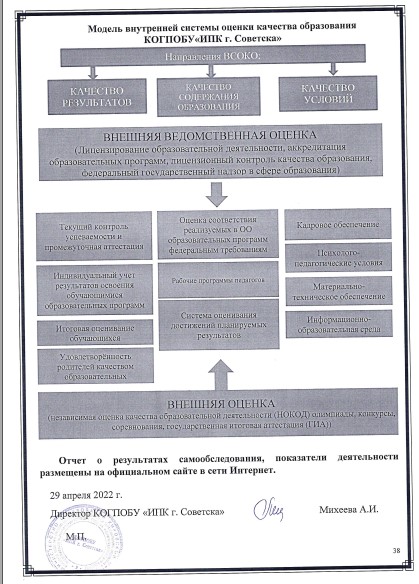 № п/пНаправление самообследования Стр.1.Общая характеристика колледжа31.1.Организационно-правовая основа деятельности31.2.Система управления31.3.Материально-техническая база ОО5-61.4.Оснащение образовательного процесса61.5.Анализ контингента обучающихся72.Содержание образовательной деятельности7-92.1.Образовательная программа7-82.2.Учебный план. Организация учебного процесса8-93.Кадровое обеспечение образовательного процесса94.Анализ качества обучения обучающихся10-134.1.Динамика качества обучения обучающихся104.2.Анализ результатов обучения за 2019-2020 учебный год10-114.3.Результаты ГИА11-135.Методическая и научно-исследовательская деятельность13-195.1.Общая характеристика13-155.2.Аналитический отчет об участии образовательной организации в профессионально ориентированных конкурсах, семинарах, выставках16-196.Воспитательная система в ОО20-217.Результаты воспитательной системы ОО21-287.1.Профилактическая работа по предупреждению асоциального поведения обучающихся.21-227.2.Охват обучающихся дополнительным образованием237.3.Участие обучающихся в творческих конкурсах23-288.Организация профориентационной работы28-299.Организация работы в области сбережения здоровья29-309.1.Основы работы образовательной организации по сохранению физического и психологического здоровья обучающихся29-3010.Анализ обеспечения условий безопасности ОО30-3211.Социально-бытовое обеспечение обучающихся и сотрудников32-3312.Востребованность выпускников33-3413.Библиотечно-информационное обеспечение35-3614.Внутренняя система оценки качества образования37-38ПоказателиПоказателиПреподаватели КОГПОБУ «ИПК г. Советска» (чел.)Общая численность штатных педагогических работников Общая численность штатных педагогических работников 21В том числе:руководитель физического воспитания1В том числе:заведующий воспитательной работой 1В том числе:заведующий практикой 1В том числе:воспитатель 2Количество педагогов, имеющих высшую квалификационную категорию Количество педагогов, имеющих высшую квалификационную категорию 6Количество педагогов, имеющих первую квалификационную категориюКоличество педагогов, имеющих первую квалификационную категорию1Количество педагогов, соответствующих занимаемой должностиКоличество педагогов, соответствующих занимаемой должности4Из них, имеют стаж работы в ПОО по должности до 5 лет Из них, имеют стаж работы в ПОО по должности до 5 лет 9Количество педагогов, прошедших повышение квалификации в 2020-2021 уч. году Количество педагогов, прошедших повышение квалификации в 2020-2021 уч. году 9Для преподавателя ПОО, реализующего ППССЗДля преподавателя ПОО, реализующего ППССЗДля преподавателя ПОО, реализующего ППССЗДля преподавателя ПОО, реализующего ППССЗДля преподавателя ПОО, реализующего ППССЗПредметПредметПредметУровень освоения ФГОС 
по предмету, %Средняя отметка 
по предметуПредметПредметПредмет2020-20212020-2021Общеобразовательная подготовкаРусский языкРусский язык100%3,6Общеобразовательная подготовкаЛитератураЛитература100%3,7Общеобразовательная подготовкаИностранный языкИностранный язык100%3,4Общеобразовательная подготовкаИнформатикаИнформатика100%3,8Общеобразовательная подготовкаМатематикаМатематика100%3,5Общеобразовательная подготовкаИсторияИстория100%3,7Общеобразовательная подготовкаОбществознаниеОбществознание100%3,7Общеобразовательная подготовкаГеографияГеография100%3,8Общеобразовательная подготовкаФизикаФизика100%3,9Общеобразовательная подготовкаХимияХимия100%4,2Общеобразовательная подготовкаБиологияБиология100%4,0Общеобразовательная подготовкаЭкологияЭкология--Общеобразовательная подготовкаФизкультураФизкультура100%4,0Общеобразовательная подготовкаОБЖОБЖ100%3,8Общеобразовательная подготовкаАстрономияАстрономия100%3,9Общеобразовательная подготовкаЕстествознаниеЕстествознание100%4,0Общеобразовательная подготовкаОсновы проектной деятельностиОсновы проектной деятельности100%3,9Общеобразовательная подготовкаЭкономикаЭкономика--Общеобразовательная подготовкаПравоПраво--В целом В целом В целом 3,9Блоки дисциплин Профессиональная подготовка (ФГОС СПО) Блоки дисциплин Профессиональная подготовка (ФГОС СПО) ОГСЭ дисциплины100%3,9Блоки дисциплин Профессиональная подготовка (ФГОС СПО) Блоки дисциплин Профессиональная подготовка (ФГОС СПО) ЕНиМ дисциплины100%4,0Блоки дисциплин Профессиональная подготовка (ФГОС СПО) Блоки дисциплин Профессиональная подготовка (ФГОС СПО) ОПД100%4,0Блоки дисциплин Профессиональная подготовка (ФГОС СПО) Блоки дисциплин Профессиональная подготовка (ФГОС СПО) СД /дисциплины предметной подготовки--Блоки дисциплин Профессиональная подготовка (ФГОС СПО) Блоки дисциплин Профессиональная подготовка (ФГОС СПО) Междисциплинарные курсы100%4,0Блоки дисциплин Профессиональная подготовка (ФГОС СПО) Блоки дисциплин Профессиональная подготовка (ФГОС СПО) Учебная практика100%4,0В целом В целом В целом 4,0№п/пСпециальностьКоличество человек1 44.02.02 Преподавание в начальных классах252.49.02.01 Физическая культура233.44.02.02 Преподавание в начальных классах (заочная форма обучения)154.44.02.01  Дошкольное образование (заочная форма обучения)15Итого по колледжу:78Гражданское воспитаниеФормировать у обучающихся гражданскую ответственность, правовую грамотность, способность к успешной социализации в обществеФизическое воспитание и формирование культуры здоровьяСпособствовать физическому совершенствованию, укреплению здоровья и формированию санитарно-гигиенической культуры обучающихся.Патриотическое воспитание и формирование российской идентичностиФормировать патриотическое сознание, чувство верности своему Отечеству, готовность к выполнению гражданского долга и конституционных обязанностей по защите Родины.Трудовое воспитание и профессиональное самоопределениеСпособствовать ориентированию студентов на трудовые и профессиональные творческие достижения, реализацию профессионального потенциала, формированию способности к самосовершенствованию.Духовное и нравственноеФормировать умение определять ценностные ориентиры по отношению к окружающему.Создание условий для успешной адаптации студентов нового набораСпособствовать преодолению  сложностей в адаптации к обучению студентов, уделять внимание  каждому студенту, создание условий для самореализации.Профилактика правонарушений, вывод учащихся из «группы риска».№ п/пНазвание кружкаКол-во занятых (всего)Журналистский12Танцевальный27Спортивное совершенствование97Студенческий совет20Волонтерский отряд10Другие учрежденияДругие учрежденияМБУ СШ Советского района19Добровольная народная дружина МО МВД России «Советский»20МУК РДНТ г. Советск Кировской области3Детская школа искусств им. М.С. Завалишиной г. Советска1№ п/пНазвание мероприятияФормат мероприятияСрокиУчастники1День знанийлинейка01.09.20201-4 курс2Экскурсия в музей для учебных групп нового набора (Н-1, Ф-1, Д-1)экскурсия01.09.20201 курс3Уроки безопасностиклассный час01.09.20201-4 курс4Дежурство в классных руководителей в общежитиидежурство1-6.09.20201-4 курс5Первенство колледжа. Осенний кросссоревнования08-09.09.20201-4 курс6Туристический походпоход10.09.20201-4 курс7Конкурс на лучшую секцию в общежитииконкурс14-25.09.20201-4 курс8Собрание в общежитиисобрание16.09.20201-2 курс9Заседание Школы Лидерсобрание17.09.20201-4 курс10Районная спартакиада допризывной подготовкисоревнования21.09.20204 курс11Первенство колледжа по мини-футболусоревнования21-25.09.20201-4 курс12Сдача норм комплекса ГТОсоревнованиясентябрь-октябрь 20201-4 курс13Стипендиальная комиссиясобрание23.09.20201-4 курс14Подари игрушку детямакция24.09 - 05.101-4 курс15Посвящение 202029.09.20201,2,4 курс16Совет профилактикисоветсентябрь 2020комиссия, приглашенные студенты№ п/пНазвание мероприятияФормат мероприятияСрокиУчастники17День учителявидеопоздравления05.10.20201-4 курс18День Дублёрапроведение уроков05.10.20201-4 курс19Конкурс на лучшую комнату в общежитииконкурс05-09.10.20201-4 курс20Первенство колледжа по прыжкам в высотусоревнования08.10.20201-4 курс21Семинар классных руководителейсобрание09.10.2020кл.рук22Конкурс пейзажейконкурсоктябрь1-4 курс23Викторина От семинарии к колледжувикторина12-16.09.20201-4 курс24Стипендиальная комиссиясобраниеоктябрь1-4 курс25Первенство колледжа по стрельбе и дартсусоревнования14-15.10.20201-4 курс26Информационный час "Правонарушения и ответственность за них"сентябрь1,2 курс27Заседание Школы Лидерсобраниеоктябрь1-4 курс28Первенство колледжа по баскетболусоревнования19-22.10.20201-4 курс29Сдача норм комплекса ГТОсоревнованиясентябрь-октябрь 20201-4 курс30Конкурс плакатов «Будь здоров»конкурс19-26.10.20201-4 курс31Семинар классных руководителейсобрание30.10.2020кл.рук32Районный конкурс плакатов и стенгазет «Я выбираю здоровый образ жизни»конкурсдо 30.10.20201-3 курс33Совет профилактикисоветоктябрь 2020комиссия, приглашенные студенты№ п/пНазвание мероприятияФормат мероприятияСрокиУчастники34Классные часы в группах по толерантностиклассный часноябрь1-4 курс35Районный онлайн фестиваль-конкурс исполнителей песни и танца "Фортуна"онлайн фестиваль-конкурс1-15.11.202036Первенство колледжа по настольному теннисусоревнования06-08.11.20201-4 курс37Заседание Школы Лидерсобраниеноябрь1-4 курс38Стипендиальная комиссиясобраниеноябрь1-4 курс39Совет профилактикисоветноябрь 2020комиссия, приглашенные студенты40Первенство колледжа по волейболусоревнования09-12.11.20201-4 курс41Первенство колледжа по стритболусоревнования02.-05.11.20201-4 курс42Семинар классных руководителейсобрание27.11.2020кл.рук43Акция "Вместе позаботимся о нашем будущем" к всемирному дню борьбы со СПИДом""акция20.11-01.121-4 курс№ п/пНазвание мероприятияФормат мероприятияСрокиУчастники44Классные часы в группах посвященные всемирному Дню борьбы со СПИДомклассный час01.12.20201-4 курс45Заседание Школы Лидерсобраниедекабрь1-4 курс46Первенство колледжа по спортивной гимнастикесоревнования08-09.12.20201-4 курс47Стипендиальная комиссиясобраниедекабрь1-4 курс48Подготовка новогодних видеороликовсъемка, монтаж7-21.12.20201-4 курс49Совет профилактикисоветдекабрькомиссия, приглашенные студенты50Информационный час "Соблюдай закон"классный часдекабрь1-4 курс51Конкурс буклетов и листовок «Здоровым быть – себя любить!»конкурсдекабрь1-4 курс52Семинар классных руководителейсобрание25.12.2020кл.рук53Украшение колледжа к новому годуоформление17.12.20201-4 курс54Новогодищеонлайн-концерт24.12.20201-4 курс№ п/пНазвание мероприятияФормат мероприятияСрокиУчастники55Подготовка к конкурсу  «СтудLife»репетиции, съемка, монтажянварь1-4 курс56Заседание Студенческого Советасобраниеянварь1-4 курс57Областная спартакиада (настольный теннис)соревнования20.01.202158Стипендиальная комиссиясобраниеянварь1-4 курс59Лыжные соревнования г. Советсксоревнованияянварь1-4 курс60Совет профилактикисобрание27.01.20211-4 курс61День снятия блокады Ленинградаакция, викторина, просмотр видеоролика27.01.20211-4 курс62Районный конкурс «СтудLife»конкурс29.01.20211-4 курс63Семинар классных руководителейсобраниеянварькл.рук64Участие в рейдах ДНДдежурствоянварь2-4 курс№ п/пНазвание мероприятияФормат мероприятияСрокиУчастники65Заседание Студенческого Советасобраниефевраль1-4 курс66Подготовка к конкурсу «К защите Родины готовы!»тренировкифевраль1-4 курс67Подготовка к конкурсу «А ну-ка девушки»репетициифевраль1-4 курс68Встреча по баскетболу с ДЮСШ г. Советскасоревнованияфевраль1-4 курс69Конкурс  «К защите Родины готовы!»соревнования17.02.20211-4 курс70Соревнования по лыжным гонкам «За здоровый образ жизни» на приз Н. И. Коноплёвасоревнованияфевраль1-4 курс71Акция #Почта любвипочта10-15.02.1-4 курс72Районный конкурс «К защите Родины готовы!»соревнованияПо районному положению3-4 курс73Классные часы в музее колледжаклассный часфевраль1 курс74Районные соревнования по мини-футболу на снегусоревнованияфевраль1-4 курс75Просмотр фильма «Подольские курсанты»посещение кинотеатрафевраль1-4 курс76Всероссийские соревнования «Лыжня России»соревнованияфевраль1-4 курс77Областная спартакиада (лыжи)соревнования10-11.02.20211-4 курс78Студент месяцаконкурс26.02.20211-4 курс79Стипендиальная комиссиясобраниефевраль1-4 курс80Семинар классных руководителейсобрание26.02.2021кл.рук81Участие в рейдах ДНДдежурствофевраль№ п/пНазвание мероприятияФормат мероприятияСрокиУчастники82Заседание Студенческого Советасобраниемарт1-4 курс83Областной конкурс "Молодые голоса"конкурс02.03.20211-4 курс84А ну-ка, девушки!конкурс04.03.20211-4 курс85Совет профилактикисобраниемарт1-4 курс86Первенство колледжа по лыжным гонкамсоревнования03.04.20211-4 курс87Мисс студенчестворайонный конкурс08.03.20211-4 курс88Районные соревнования по лыжным гонкамсоревнованиямарт1-4 курс89Общероссийская акция «Сообщи,
где торгуют смертью!»акция15.03.20211-4 курс90Просмотр фильма и музейной выставки «Маршал Победы Говоров»посещение кинотеатрамарт1-4 курс91Встреча по волейболу с СЛТсоревнования22.03.2021юноши
1-4 курс92Встреча по баскетболу с ДЮСШ г. Советскасоревнования04.03.2021девушки
1-4 курс93Встреча по волейболу с СЛТсоревнования10.03.2021девушки
1-4 курс94Областная спартакиада (волейбол)соревнования23-26.03.20211-4 курс95Студенческие выборыголосование29-30.03.20211-4 курс96Студент месяцаконкурс31.03.20211-4 курс97Стипендиальная комиссиясобраниемарт1-4 курс98Семинар классных руководителейсобрание31.03.2021кл.рук99Участие в рейдах ДНДдежурствомарт2-4 курс№ п/пНазвание мероприятияФормат мероприятияСрокиУчастники100Встреча с Инспектором ПДН и специалистами КЦСОНклассный час01.04.20211-2 курс101Субботникуборка территорииапрель1-3 курс102Заседание Студенческого Советасобраниеапрель1-4 курс103Профориентационные встречи в районах КОвыезды в районыапрель3-4 курс104День Космонавтикивикторина, выставка, классный час12.04.20211-4 курс105Первенство района по баскетболусоревнованияапрель1-4 курс106Областная спартакиада (баскетбол)соревнованияапрель1-4 курс107День открытых дверейэкскурсия, собрание, игра16.04.20211,3 курс108Марафон "Добрая Вятка"акцииапрель1-4 курс109День единых действий в память о геноциде советского народаклассный час19.04.20211-4 курс110Стипендиальная комиссиясобраниеапрель1-4 курс111Студенческие выборыголосование29.04.20211-4 курс112Студент месяцаконкурсапрель1-4 курс113Семинар классных руководителейсобрание30.04.2021кл.рук114Участие в рейдах ДНДдежурствоапрель2-4 курс№ п/пНазвание мероприятияФормат мероприятияСрокиУчастники115Совет профилактикисобраниемай1-4 курс116Стипендиальная комиссиясобраниемай1-4 курс117Заседание Студенческого Советасобраниемай1-4 курс118Легкоатлетическая эстафета посвященная Дню Победысоревнованиямай1-4 курс119Первенство колледжа по лёгкой атлетикесоревнования12.05.20211-4 курс120Районные соревнования по легкой атлетикесоревнованиямай1-4 курс121Областная спартакиада (лёгкая атлетика)соревнования18-20.05.20211-4 курс122Подготовка к последнему звонкурепетициимай1-4 курс123Последний звонокконцертмай1-4 курс124Семинар классных руководителейсобрание28.05.2021кл.рук125Студенческие выборыголосование27.05.20211-4 курс126Участие в рейдах ДНДдежурствомай2-4 курс127Студент месяцаконкурсмай1-4 курс№ п/пНазвание мероприятияФормат мероприятияСрокиУчастники128Заседание Студенческого Советасобраниеиюнь1-4 курс129Студенческие выборыголосование27.05.20211-4 курс130Студент месяцаконкурсиюнь1-4 курс131Семинар классных руководителейсобрание25.06.2021кл.рук132Участие в рейдах ДНДдежурствоиюнь2-4 курс133Подготовка к выпускномурепетициииюнь1-4 курс134Выпускнойвручение дипломов, выступления22.06.20211-4 курс135Итоги годаклассный часиюнь1-4 курс№п/пСпециальностьКоличество человек1 44.02.02 Преподавание в начальных классах252.49.02.01 Физическая культура363.44.02.02 Преподавание в начальных классах (заочная форма обучения)184.49.02.01 Физическая культура (заочная форма обучения)15Итого по колледжу:94№ п/пКод специальностиНаименование специальностиНаименование квалификации подготовкиВсего выпускниковТрудоустроены по специальностиТрудоустроены не по специальностиПродолжили обучение44.02.01Дошкольное образованиевоспитатель детей дошкольного возраста16115044.02.02Преподавание в начальных классахучитель начальных классов321316349.02.01Физическая культураучитель физической культуры2211101